学院交通类专业学生制服采购项目（重发公告第1次）成交结果公告一、项目编号：2020HY-C640801二、项目名称：安徽中澳科技职业学院交通类专业学生制服采购项目（重发公告第1次）三、中标（成交）信息供应商名称：安徽猛隆服饰有限公司供应商地址：安徽省合肥市经济技术开发区慈光路南、烟墩路东南艳碧水花园B3栋101室中标（成交）金额：77000.00元中小型企业给予折扣说明：安徽猛隆服饰有限公司提交了本企业小型企业声明函（附件），计算价格分时按中型企业标准给予6%的折扣。四、主要标的信息五、评审专家名单：戴革胜、吴先锋、江万里、桂树国、徐其华六、公告期限自本公告发布之日起1个工作日。七、其他补充事宜根据《中华人民共和国政府采购法》、《中华人民共和国政府采购法实施条例》、财政部《政府采购质疑和投诉办法》等法律法规，现将质疑提起的条件及不予受理的情形告知如下：（一）质疑应以书面形式实名提出，书面质疑材料应当包括以下内容：1、质疑人的名称、地址、邮编、联系人及联系电话；2、采购人名称、项目名称、项目编号、包别号（如有）；3、被质疑人名称；4、具体的质疑事项、基本事实及必要的证明材料；5、明确的请求及主张；6、必要的法律依据；7、提起质疑的日期。质疑人为法人或者其他组织的，应当由法定代表人或其委托代理人（需有委托授权书）签字并加盖公章。（二）有下列情形之一的，不予受理：1、提起质疑的主体不是参与该政府采购项目活动的供应商；2、提起质疑的时间超过规定时限的；3、质疑材料不完整的；4、质疑事项含有主观猜测等内容且未提供有效线索、难以查证的；5、对其他供应商的投标文件详细内容质疑，无法提供合法来源渠道的；八、凡对本次公告内容提出询问，请按以下方式联系。1.采购人信息名    称：安徽省中澳科技职业学院　　　地    址：合肥市濉溪路312号　　联系方式：0551-65148593　　　　　 2.采购代理机构信息名    称：安徽寰亚国际招标有限公司　地　  址：合肥市蜀山区湖光路与雪霁路交口蜀山跨境电商大厦B座20F 联系方式：0551-65318929或65320549或62631311转6614　电子邮箱：dept1@ahhyzb.com.cn　 3.项目联系方式项目联系人：陈工电　  话：0551-65318929或65320549或62631311转6614附件：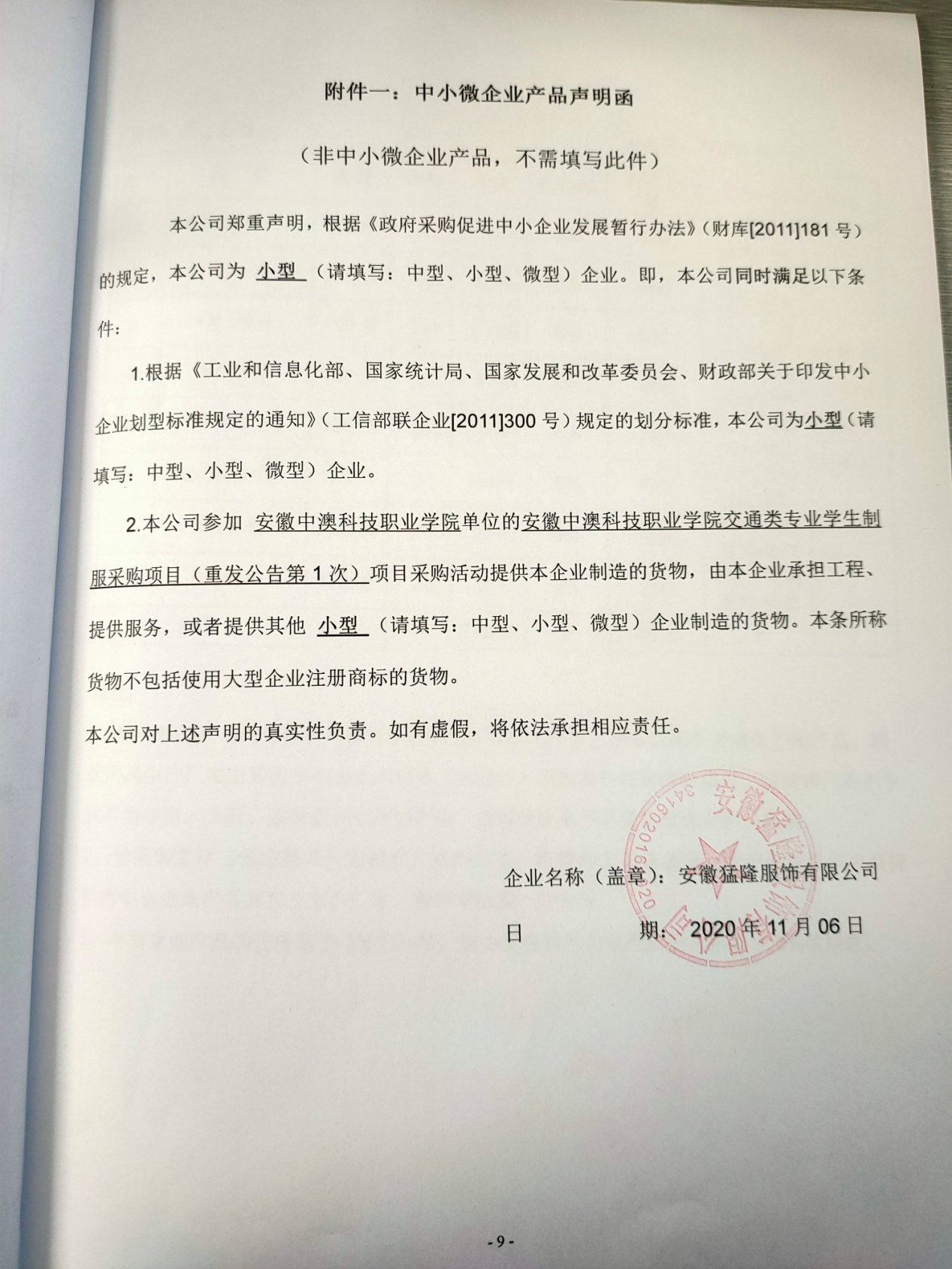 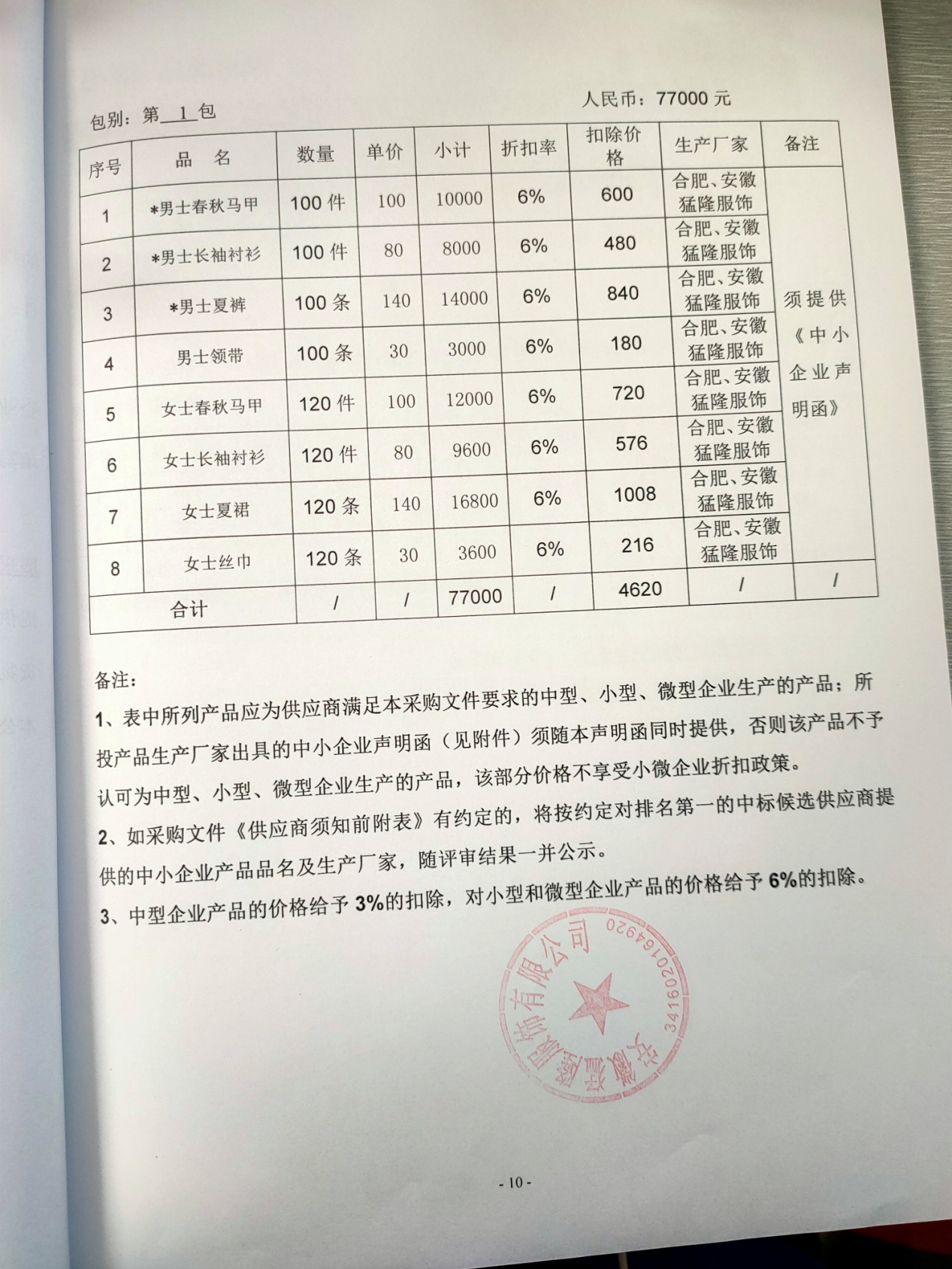 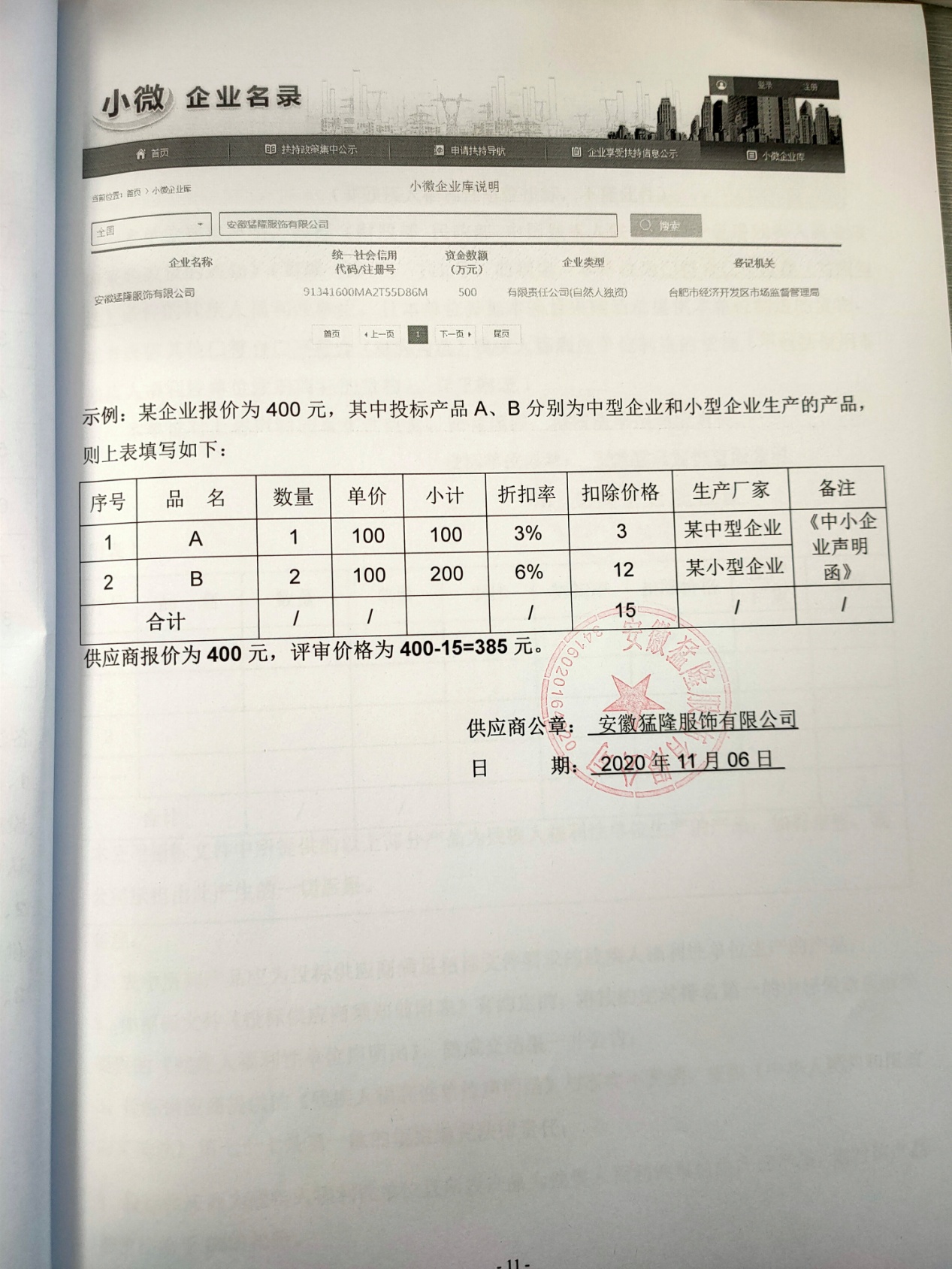 货物类名称：交通类专业学生制服品牌（如有）：猛隆规格型号：/数量：/单价：/